Western Michigan UniversityTuition and FeesIt’s no secret that a higher education is a significant investment. WMU offers an impressive range of nationally recognized programs and we work to keep our classes small, while offering student support and career planning services. We strive to maintain affordable tuition rates and provide qualified students with scholarships and financial aid. The Registrar’s Office provides full details about WMU tuition and fees. Students also can use the Estimated Cost of Attendance Calculator to plan for college costs, including variable expenses such as books and transportation. Tuition and fees for the upcoming academic year are posted during the summer.The following table presents an overview of the costs of attendance for students at WMU during the fall and spring semesters.Estimated Annual Cost of AttendanceFall Semester 2013 and Spring Semester 2014Estimated Annual Cost of AttendanceFall Semester 2013 and Spring Semester 2014Estimated Annual Cost of AttendanceFall Semester 2013 and Spring Semester 2014Lower Division (up to 55 credit hours)Michigan ResidentNon-residentTotal$19,128*^$32,882*^Full-time (24-30 credit hours): tuition and fees$10,355$24,109Room and Board (15 meal plan)$8,473$8,473One-Time Records Initiation Fee$300$300*Be sure to add variable costs for books, supplies and personal expenses.
New student scholarshipsFor undergrads entering WMU for fall 2014These scholarships (complete details in PDF documents) are available to eligible first-time students who are U.S. residents, and are awarded at the time of admission. To receive these scholarships, you must enroll the fall term immediately following high school graduation, unless otherwise noted. Students eligible for multiple scholarships will be awarded the one of highest value unless otherwise noted. Renewal criteria and deadlines vary. For information and questions regarding these scholarships contact Admissions at (269) 387-2000.Medallion Scholarship Program
The University’s brightest applicants are invited to compete for this renewable award at the Medallion Competition in January. Students must apply for admission by Dec. 6, 2013. Dean’s Scholarship
This is a merit-based award for students who compete in the Medallion Competition in January. Students must apply for admission by Dec. 6, 2013.Director's Scholarship 
The Director’s Scholarship recognizes students who have been named National Merit Scholarship Finalists. This award is renewable. Students must apply for admission by May 1, 2014. WMU Excellence Scholarship 
The Excellence Scholarship is a non-renewable award for first-time students. Students must apply for admission to WMU by June 1, 2014. Multicultural Leader Scholarship 
This renewable award targets students from selected high schools. Students will be invited to compete for this award. Presidential Gold Scholarship
This renewable award is for non-Michigan residents. Students must meet merit-based criteria to be eligible and apply for admission by May 1, 2014.Presidential Silver Scholarship
This renewable award is for non-Michigan residents. Students must meet merit-based criteria to be eligible and apply for admission by May 1, 2014. John Seita Scholarship 
The John Seita Scholarship was created to help students who have recently aged out of foster care. 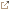 